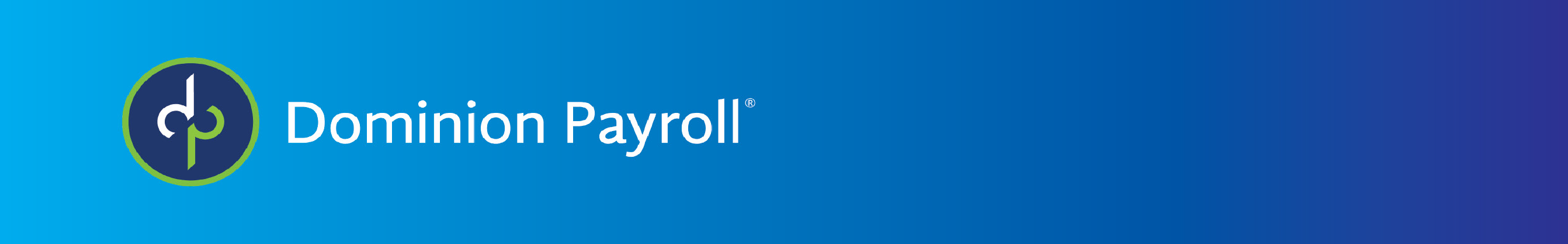 Approving/Rejecting Time Off RequestsNavigate to Employee Self Service -> Time -> Admin Calendar
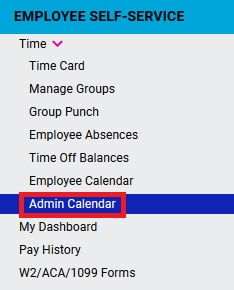 Click the Pending Requests tab at the top of the screen
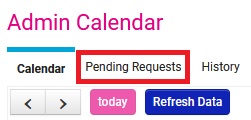 Select the request from the list that you would like to Approve or Reject by clicking on it.
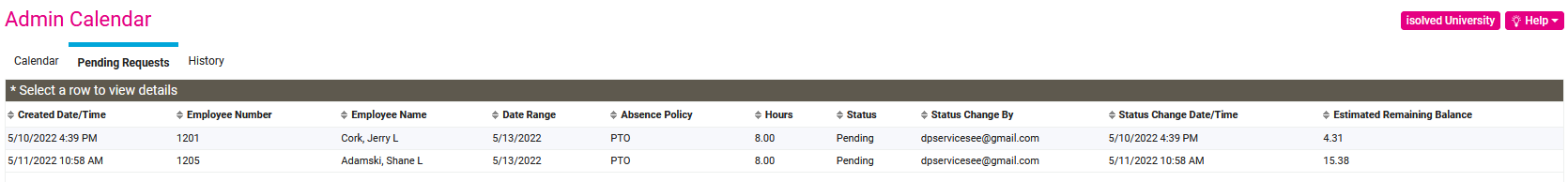 Select the Workflow Action for Approves or Rejects, then click Process.
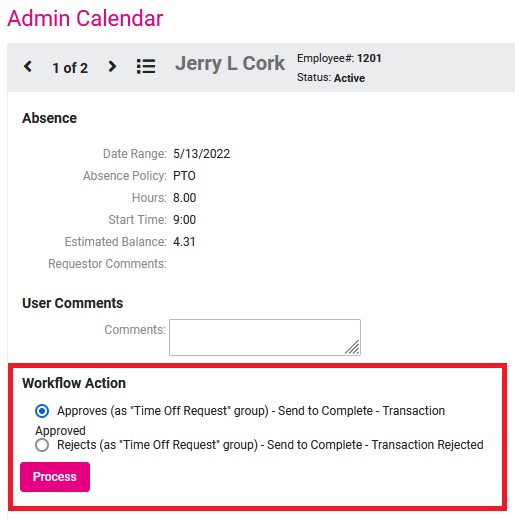 